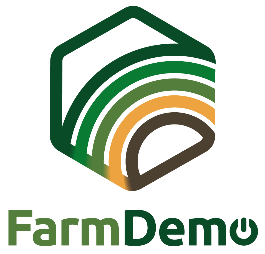 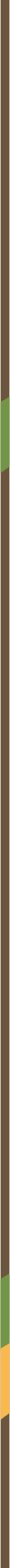 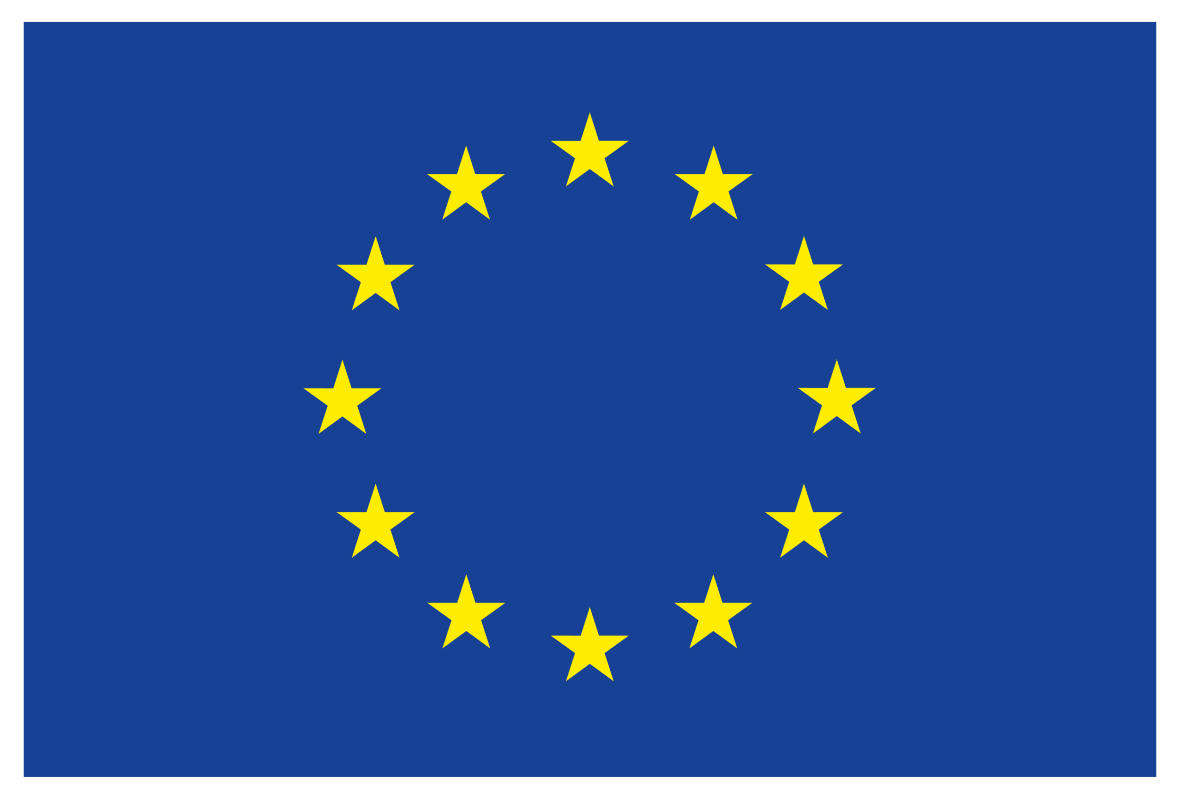 PRESSITEADE kelle jaoks (palun kirjutage demoürituse tüüp - seminar, demonstratsioon, avatud uste päev, töötuba, konverents, koolitus, väljasõit jne)
Toimub [demoürituse kuupäevDemoürituse kuupäev korraldati demoürituse tüüp: “demoürituse pealkiri”. Demoürituse tüüp korraldas demoürituse korraldaja(d). 
Üritusel osales …………… osalejat. Nad olid ………………………………………………………………………………………………………………. (kirjeldage osalejate tüüpi).Kui see on asjakohane: Üritus korraldati võõrustava talu/asukoha nimi.Demoürituse tüüp eesmärk oli......................................................................................................Demoürituse tüüp hõlmas järgmisi põhiteemasid:•   ....................................................................................................................................................................•   ....................................................................................................................................................................Teemasid esitlesid .................................................................................................................................
...........................................................................................................................................................................Ürituse ajal tekitasid suurimat huvi .......................................................................................................................................................................................................................................................................Fotod üritusest:Ürituse korraldas Horizon 2020 NEFERTITI projekti raames sõlmpunkti nimi võrgustikus võrgustiku number “võrgustiku pealkiri”. NEFERTITI on ainulaadne võrgustik valitud programmi Horizon 2020 raames, mis koosneb 32 partnerist ja mida koordineerib ACTA. 4-aastane projekt lõpeb 31. detsembril 2021. NEFERTITI üldeesmärk on luua üleeuroopaline hästi ühendatud näidis- ja katsefarmide võrgustik, mille eesmärk on tõhustada teadmistevahetust, osalejate ristviljastamist ja tõhusat innovatsiooni kasutuselevõttu põllumajandussektoris tehnikate vastastikuse tutvustamise kaudu. . Luuakse 10 interaktiivset temaatilist võrgustikku, mis koondavad 17 riigis 45 demopõllumeeste ja asjaosaliste (nõustajad, valitsusvälised organisatsioonid, tööstus, haridus, teadlased ja poliitikakujundajad) piirkondlikku klastrit (sõlmpunkti). Lisainfot leiab projekti kodulehelt: www.nefertiti-h2020.eu.Võrgustiku võrgu arv peamised eesmärgid on......................................................................
..........................................................................................................................................................................
Lisateavet sõlmpunkti liikmete ja tegevuste kohta leiate aadressilt: 
Link platvormi sõlmpunkti lehele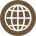 www.nefertiti-h2020.eu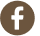 nefertiti.eu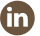 Nefertiti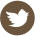 @nefertiti_eu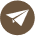 europe@acta.asso.fr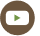 FarmDemo Channel